Hire an InstrumentPlease email your completed form to jayne.bowman@cumbria.gov.ukWe will take your payment via Stripe Payment Gateway. We require payment for the 3 month trial (£30), or a reduced one-off payment for Instrument Lease Fee Remission (£12), before we can deliver your instrument. Please email jayne.bowman@cumbria.gov.uk if you need an alternative way to pay. 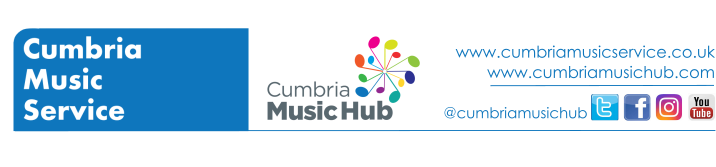 Student DetailsStudent DetailsName:Date of Birth:School Year:School:Instrumental Teacher Name:Instrument Requested:Size / Further Details (if relevant):Parent / Carer DetailsParent / Carer DetailsParent / Carer Name:Address:Postcode:Phone Number:Mobile Number:Email:Relationship to Student:Lease Type:Standard 3 month trial / Fee remission My child is in receipt of Free School MealsI have paid online:Yes / NoPay Onlinehttps://cumbriamusicservice.co.uk/instrument-lease-payment/Pay Onlinehttps://cumbriamusicservice.co.uk/instrument-lease-payment/